О проведении плановой  выездной проверки сельского поселения Новокатаевский сельсовет муниципальный район Бакалинский район31 мая 2018 года Управлением Россельхознадзора по Республике Башкортостан проведена плановая выездная проверка в отношении Администрации сельского поселения Новокатаевский сельсовет муниципального района Бакалинский район. В ходе проверки выявлено нарушение, выразившееся в невыполнении обязательных фитосанитарных мероприятий по улучшению земель, защите земель  и охраны почвы от ветровой  и водной эрозии и предотвращению других процессов и иных негативных воздействий на окружающую среду, ухудшающих качественное состояние земель, а именно, на земельном участке сельскохозяйственного назначения в границах кадастрового квартала 02:07:140501 на общей площади 0,2 га допущено загрязнение (захламление) земель отходами производства и потребления.  По данному факту государственным инспектором отдела государственного земельного надзора в отношении главы сельского поселения составлен протокол об административном правонарушении по ч. 2 ст. 8.7 КоАП РФ. Выдано предписание об устранении нарушений законодательства в сфере охраны и использования земельных участков сельскохозяйственного назначения  со сроком исполнения  до 15.07.2018 года.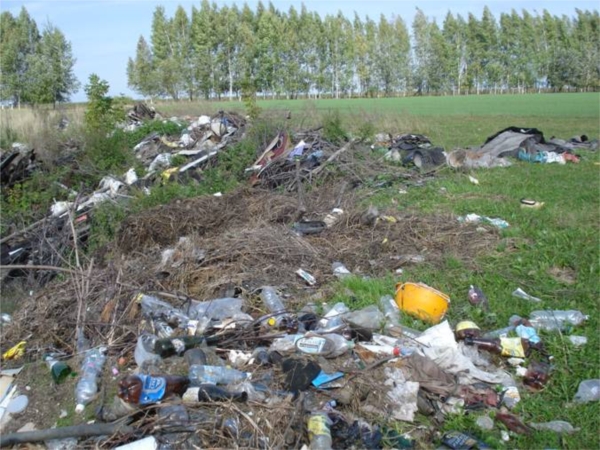 